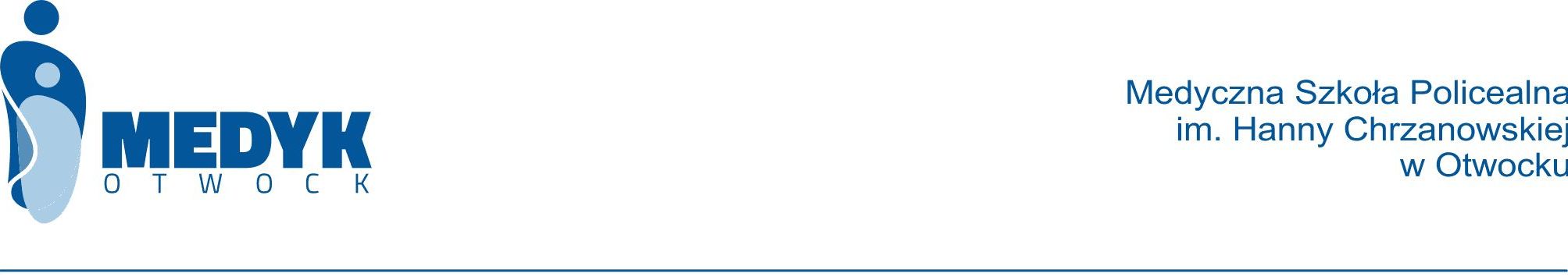 MSPa.226/27/2023                                                                                                                                                   Załącznik nr 1III. Potwierdzenie spełnienia wymagań formalno - prawnychAktualny odpis z właściwego rejestru jeżeli odrębne przepisy wymagają wpisu do rejestru w celu wykazania braku podstaw do wykluczenia w parciu o art. 24 ust.1 pkt.2 ustawy, wystawiony nie wcześniej niż 6 miesięcy przed upływem terminu składania ofert; ,a w stosunku do osób fizycznych oświadczenie w zakresie art. 24 ust.1 pkt 2 ustawy .w przypadku, gdy Wykonawcę reprezentuje pełnomocnik - pełnomocnictwo określające jego zakres i podpisane przez osoby uprawnione do reprezentacji Wykonawcyw przypadku, gdy ofertę składają Wykonawcy ubiegający się wspólnie o udzielenie zamówienia wymagane jest załączenie dokumentu pełnomocnictwa określającego zakres umocowania pełnomocnika ustanowionego do reprezentowania ich w postępowaniu.Zapoznaliśmy się z warunkami umowy i nie wnosimy w stosunku do nich żadnych uwag, a w przypadku wyboru naszej oferty podpiszemy umowę na warunkach i w terminie zaproponowanym przez Zamawiającego. Cena oferty dla przedmiotu zamówieniaWykonawca zobowiązany jest do  podania ceny dla oferowanego przedmiotu zamówienia tj. :  ….............zł / słownie : ….......................................................plus podatek VAT …........................., co stanowi wartość brutto: …...............................zł / słownie : ….............................................................................................OFERTA z ponumerowany zawiera łącznie: . . . . . . . ponumerowanych stron/kartek*( * odpowiednio skreślić ).. . . . . . . . . . . . . . . . . . .podpis osoby uprawnionej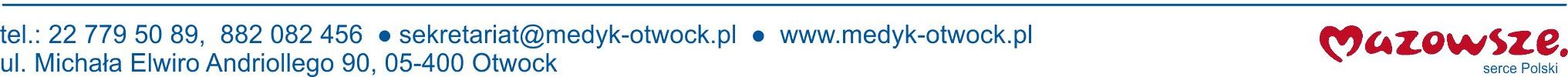                                                                                               O F E R T A..................................., dnia...........................pieczątka firmowaI. Dane Wykonawcy:1. Pełna nazwa . . . . . . . . . . . . . . . . . . . . . . . . . . . . . . . . . . . . . . . . . . . . . . . . . .2. Adres . . . . . . . . . . . . . . . . . . . . . . . . . . . . . . . . . . . . . . . . . . . . . . . . . . . . . . . . .3. Województwo. . . . . . . . . . . . . . . . . . . . . . . . . . . . . . . . . . . . . . . . . . . . . . . . . . .4. Numer telefonu i adres e-mail  oraz nazwisko osoby uprawnionej do kontaktów :. . . . . . . . . . . . . . . . . . . . . .. . . . . . . . . . . . . . . . . . . . . . . . . .5. REGON . . . . . . . . . . . . . . . . . . . . . . . . . . . . . . . . . . . . . . . . . . . . . . . . . . . . . . .II. Przedmiot oferty:Oferta dotyczy postępowania poniżej wartości 130 000,00 zł netto  bez stosowania ustawy prawo zamówień publicznych ogłoszonego przez:Medyczna Szkoła Policealna im. Hanny Chrzanowskiej w Otwockuul. Michała Elwiro Andriollego 9005-400 OtwockPrzedmiotem zamówienia jest:„Dostawa i montaż garażu drewnianego z wiatą zabudowaną " na terenie Medycznej Szkoły Policealnej im.   Hanny Chrzanowskiej w Otwocku"